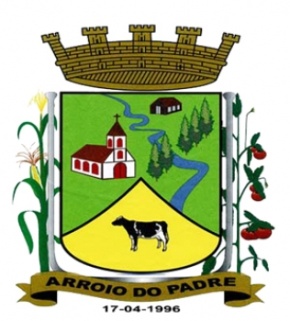 PREFEITURA DE ARROIO DO PADRE                                                                   ESTADO DO RIO GRANDE DO SUL                                                                    GABINETE DO PREFEITO                                                                                      Lei 1.333 de 12 de Junho de 2013. Autoriza o Município de Arroio do Padre, Poder Executivo a realizar a abertura de Crédito Adicional Suplementar no Orçamento Municipal de 2013.          O Prefeito Municipal de Arroio do Padre, Sr. Leonir Aldrighi Baschi, faz saber que a Câmara Municipal de Vereadores aprovou e eu sanciono e promulgo a seguinte Lei,Art. 1º Fica autorizado o Município de Arroio do Padre, Poder Executivo a realizar a abertura de Crédito Adicional Suplementar no Orçamento Municipal de 2013, no seguinte programa de trabalho e respectiva categoria econômica, conforme a quantia indicada:07 – SECRETARIA DE OBRAS, INFRAESTRUTURA E SANEAMENTO03 – Fomento ao Desenvolvimento Econômico15 – Urbanismo451 – Infraestrutura Urbana0113 – Serviços Públicos Essenciais2.054 – Manutenção dos Serviços Públicos3.3.90.39.00.00.00 – Outros Serviços de Terceiros – Pessoa Jurídica: R$ 23.000,00 (vinte e três mil reais). Fonte de Recursos: 0001 – Livre.Valor total do Crédito Adicional Suplementar R$ 23.000,00 (vinte e três mil reais).Art. 2º Servirão de cobertura para o Crédito Adicional Suplementar de que trata o art. 1º desta Lei, os recursos provenientes da redução da seguinte dotação orçamentária:04 – SECRETARIA DE EDUCAÇÃO, CULTURA, ESPORTE E TURISMO05 – Setor de Atividades Culturais13 – Cultura392 – Difusão Cultural0105 – Incentivo as Atividades Culturais1.065 – Aquisição de Gleba de Terras/Ampliação do Centro de Eventos.4.4.90.61.03.00.00 – Terrenos: R$ 23.000,00 (vinte e três mil reais). Fonte de Recursos: 0001 – Livre.Valor total da redução orçamentária: R$ 23.000,00 (vinte e três mil reais).    Art. 3º Esta Lei entra em vigor na data de sua publicação.Arroio do Padre , 12 de junho  de 2013 Visto TécnicoLoutar Prieb                                                                                                                                                                     Secretário de Administração, Planejamento,Finanças, Gestão e Tributos.___________________________Leonir Aldrighi Baschi                                                                                                          Prefeito Municipal